LES PASSEJAÏRES DE VARILHES                    				  	 FICHE ITINÉRAIREAUDE n° 70"Cette fiche participe à la constitution d'une mémoire des itinéraires proposés par les animateurs du club. Eux seuls y ont accès. Ils s'engagent à ne pas la diffuser en dehors du club."Date de la dernière mise à jour : 14 juillet 2019La carte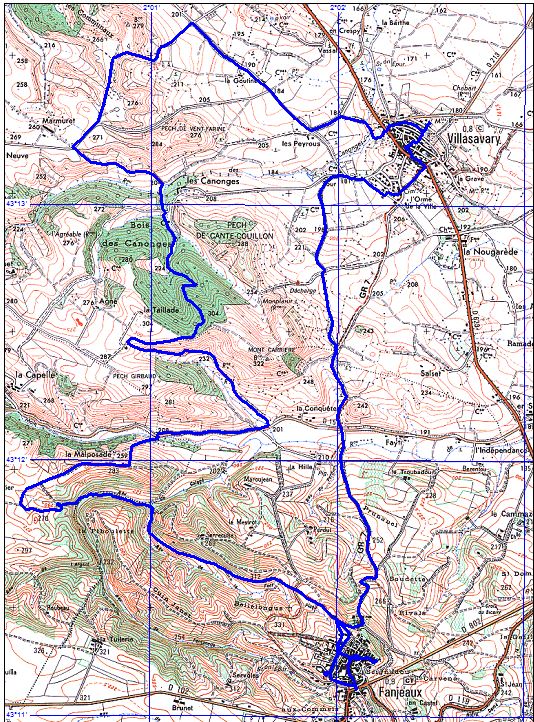 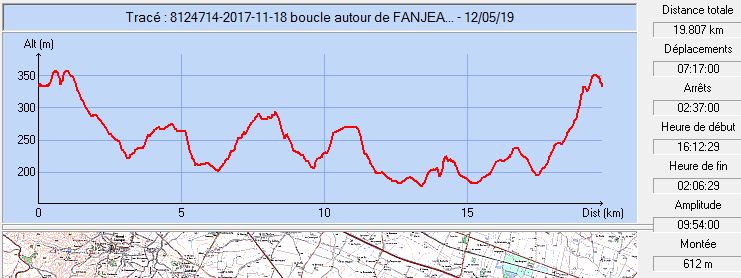 Commune de départ et dénomination de l’itinéraire : Fanjeaux – Parking devant l’office de tourisme - Boucle Fanjeaux/VillasavaryDate, animateur(trice), nombre de participants (éventuel) :16.05. 2019 – P. Emlinger – 19 participants (Reportage photos)L’itinéraire est décrit sur les supports suivants : Site internet : https://www.visugpx.com/LmZhKQ33biOpenrunner N° 8124714Classification, temps de parcours, dénivelé positif, distance, durée :Marcheur – 5h00 –  –  - JournéeBalisage : Jaune au départ jusqu’au km 14 puis blanc et rouge ensuite (GR7)Particularité(s) : Le parcours a été créé à partir de plusieurs petites boucles PR Site ou point remarquable :Nombreux points de vueVillages de Fanjeaux et de Villasavary aux riches patrimoinesTrace GPS : Oui Distance entre la gare de Varilhes et le lieu de départ : Observation(s) : Les 2 communes ont des offices de Tourisme accueillants qui donnent volontiers les cartes et descriptifs de leurs nombreux sentiers.